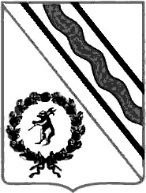 Администрация Тутаевского муниципального районаПОСТАНОВЛЕНИЕот 18.05.2023  № 395-пг. ТутаевОб утверждении перечнямуниципальных услуг, предоставляемыхАдминистрацией Тутаевского муниципального районаВ соответствии с постановлением Правительства Ярославской области от 03.06.2015 № 595-п «О типовом перечне муниципальных услуг, предоставляемых органами местного самоуправления муниципальных образований области», Концепцией перехода к предоставлению 24 часа в сутки 7 дней в неделю абсолютного большинства государственных и муниципальных услуг без необходимости личного присутствия граждан, утвержденной распоряжением Правительства Российской Федерации от 11 апреля 2022 г. № 837-р,   Администрация Тутаевского муниципального районаПОСТАНОВЛЯЕТ:1.Утвердить перечень муниципальных услуг, предоставляемых Администрацией Тутаевского муниципального района согласно приложению к настоящему постановлению. 2.Признать утратившим силу:- постановление Администрации Тутаевского муниципального района от 07.10.2022 № 732-п «Об утверждении перечня муниципальных услуг, предоставляемых Администрацией Тутаевского муниципального района».3.Контроль за исполнением данного постановления оставляю за собой.4.Постановление вступает в силу после его официального опубликования.Глава Тутаевскогомуниципального района                                             			О.В.НизоваПриложение  к постановлению Администрации ТМРот 18.05.2023 № 395-пПЕРЕЧЕНЬ МУНИЦИПАЛЬНЫХ УСЛУГ, ПРЕДОСТАВЛЯЕМЫХ АДМИНИСТРАЦИЕЙ ТУТАЕВСКОГО МУНИЦИПАЛЬНОГО РАЙОНА№п/пНаименование муниципальной услугиСтруктурное подразделение Администрации ТМР,  ответственное за организацию предоставления услуги1231.Выдача градостроительного плана земельного участкаУправление архитектуры и градостроительства Администрации Тутаевского муниципального района2.Выдача разрешения на ввод объекта в эксплуатациюУправление архитектуры и градостроительства Администрации Тутаевского муниципального района3.Предоставление разрешения на осуществление земляных работУправление муниципального контроля Администрации Тутаевского муниципального района4.Присвоение адреса объекту адресации, изменение и аннулирование такого адресаУправление архитектуры и градостроительства Администрации Тутаевского муниципального района5.Утверждение схемы расположения земельного участка или земельных участков на кадастровом плане территорииУправление муниципального имущества Администрации Тутаевского муниципального района6.Выдача разрешения на строительство объекта капитального строительства (в том числе внесение изменений в разрешение на строительство объекта капитального строительства и внесение изменений в разрешение на строительство объекта капитального строительства в связи с продлением срока действия такого разрешения)Управление архитектуры и градостроительства Администрации Тутаевского муниципального района7.Выдача разрешений на право вырубки зеленых насажденийУправление муниципального контроля Администрации Тутаевского муниципального района8.Предоставление разрешения на условно разрешенный вид использования земельного участка или объекта капитального строительстваУправление архитектуры и градостроительства Администрации Тутаевского муниципального района9.Предоставление разрешения на отклонение от предельных параметров разрешенного строительства, реконструкции объекта капитального строительстваУправление архитектуры и градостроительства Администрации Тутаевского муниципального района10.Предоставление сведений, документов и материалов, содержащихся в государственных информационных системах обеспечения градостроительной деятельностиУправление архитектуры и градостроительства Администрации Тутаевского муниципального района11.Передача в собственность граждан занимаемых ими жилых помещений жилищного фонда (приватизация жилищного фонда)Управление муниципального имущества Администрации Тутаевского муниципального района12.Предоставление в собственность, аренду, постоянное (бессрочное) пользование, безвозмездное пользование земельного участка, находящегося в муниципальной собственности, без проведения торговУправление муниципального имущества Администрации Тутаевского муниципального района13.Предварительное согласование предоставления земельного участкаУправление муниципального имущества Администрации Тутаевского муниципального района14.Предоставление земельного участка, находящегося в муниципальной собственности, гражданину или юридическому лицу в собственность бесплатноУправление муниципального имущества Администрации Тутаевского муниципального района15.Выдача разрешения на использование земель или земельного участка, которые находятся в муниципальной собственности, без предоставления земельных участков и установления сервитута, публичного сервитутаУправление муниципального имущества Администрации Тутаевского муниципального района16.Постановка граждан на учет в качестве лиц, имеющих право на предоставление земельных участков в собственность бесплатноУправление муниципального имущества Администрации Тутаевского муниципального района17.Постановка на учет и направление детей в образовательные учреждения, реализующие образовательные программы дошкольного образованияУправление образования и спорта Администрации Тутаевского муниципального района 18.Выдача задания и разрешения на проведение работ по сохранению объекта культурного наследия (памятника истории и культуры) народов Российской Федерации местного (муниципального) значения Управление архитектуры и градостроительства Администрации Тутаевского муниципального района19.Согласование проектной документации на проведение работ по сохранению объекта культурного наследия (памятника истории и культуры) народов Российской Федерации местного (муниципального) значенияУправление архитектуры и градостроительства Администрации Тутаевского муниципального района20.Уведомительная регистрация трудовых договоров, заключенных (прекращенных) работодателем - физическим лицом, не являющимся индивидуальным предпринимателем, с работникомДепартамент труда и социального развития Администрации Тутаевского муниципального района21.Перевод жилого помещения в нежилое помещение и нежилого помещения в жилое помещениеУправление архитектуры и градостроительства Администрации Тутаевского муниципального района22.Согласование проведения переустройства и (или) перепланировки помещения в многоквартирном домеУправление архитектуры и градостроительства Администрации Тутаевского муниципального района23.Предоставление жилого помещения специализированного жилищного фондаУправление муниципального имущества Администрации Тутаевского муниципального района24.Предоставление жилого помещения по договору социального наймаУправление муниципального имущества Администрации Тутаевского муниципального района25.Признание помещения жилым помещением, жилого помещения непригодным для проживания и многоквартирного дома аварийным и подлежащим сносу или реконструкцииУправление муниципального имущества Администрации Тутаевского муниципального района26.Предоставление информации об объектах учета из реестра муниципального имуществаУправление муниципального имущества Администрации Тутаевского муниципального района27.Предоставление информации об объектах недвижимого имущества, находящихся в муниципальной собственности и предназначенных для сдачи в арендуУправление муниципального имущества Администрации Тутаевского муниципального района28.Принятие на учет граждан в качестве нуждающихся в жилых помещенияхУправление муниципального имущества Администрации Тутаевского муниципального района29.Выдача акта освидетельствования проведения основных работ по строительству (реконструкции) объекта индивидуального жилищного строительства с привлечением средств материнского (семейного) капиталаУправление архитектуры и градостроительства Администрации Тутаевского муниципального района30.Установление сервитута (публичного сервитута) в отношении земельного участка, находящегося в муниципальной собственностиУправление муниципального имущества Администрации Тутаевского муниципального района31.Перераспределение земель и (или) земельных участков, находящихся в муниципальной собственности, и земельных участков, находящихся в частной собственностиУправление муниципального имущества Администрации Тутаевского муниципального района32.Направление уведомления о соответствии указанных в уведомлении о планируемом строительстве параметров объекта индивидуального жилищного строительства или садового дома установленным параметрам и допустимости размещения объекта индивидуального жилищного строительства или садового дома на земельном участкеУправление архитектуры и градостроительства Администрации Тутаевского муниципального района33.Направление уведомления о соответствии построенных или реконструированных объектов индивидуального жилищного строительства или садового дома требованиям законодательства Российской Федерации о градостроительной деятельностиУправление архитектуры и градостроительства Администрации Тутаевского муниципального района34.Признание садового дома жилым домом и жилого дома садовым домомУправление муниципального имущества Администрации Тутаевского муниципального района35.Подготовка и утверждение документации по планировке территорииУправление архитектуры и градостроительства Администрации Тутаевского муниципального района36.Выдача разрешений на выполнение авиационных работ, парашютных прыжков, демонстрационных полетов воздушных судов, полетов беспилотных летательных аппаратов, подъемов привязанных аэростатов над населенными пунктами, а также на посадку (взлет) на расположенные в границах населенных пунктов площадки, сведения о которых не опубликованы в документах аэронавигационной информацииОтдел по военно-мобилизационной работе, ГО и ЧС Администрации Тутаевского муниципального района37.Рассмотрение и утверждение проектов информационных надписей и обозначений, устанавливаемых на объектах культурного наследия (памятниках истории и культуры) народов Российской Федерации местного (муниципального) значения, включенных в единый государственный реестр объектов культурного наследия (памятников истории и культуры) народов Российской ФедерацииУправление архитектуры и градостроительства Администрации Тутаевского муниципального района38.Предоставление земельного участка, находящегося в муниципальной собственности, или государственная собственность на который не разграничена, на торгахУправление муниципального имущества Администрации Тутаевского муниципального района39.Направление уведомления о планируемом сносе объекта капитального строительства и уведомления о завершении сноса объекта капитального строительстваУправление архитектуры и градостроительства Администрации Тутаевского муниципального района